Publicado en   el 13/10/2015 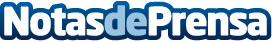 Indra presenta la versión no tripulada de su avión de vigilancia marítima P2006T MRI Datos de contacto:Nota de prensa publicada en: https://www.notasdeprensa.es/indra-presenta-la-version-no-tripulada-de-su Categorias: Sector Marítimo Innovación Tecnológica http://www.notasdeprensa.es